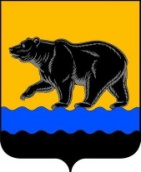 Администрация города НефтеюганскаДЕПАРТАМЕНТ ЖИЛИЩНО-КОММУНАЛЬНОГО ХОЗЯЙСТВА АДМИНИСТРАЦИИ ГОРОДА Нефтеюганскаприказ10.11.2015 										          № 147-нпг.НефтеюганскВ соответствии с Уставом города Нефтеюганска, постановлениями администрации города Нефтеюганска от 23.08.2013 № 81-нп «О Порядке организации и осуществления муниципального жилищного контроля на территории города Нефтеюганска», от 06.07.2015 № 85-нп «Об утверждении административного регламента «Осуществление муниципального жилищного контроля на территории города Нефтеюганска», с целью приведения в соответствие с законодательством Российской Федерации приказываю:1.Признать утратившим силу приказ департамента жилищно-коммунального хозяйства администрации города Нефтеюганска  от 28.03.2014 № 56-нп «Об утверждении административного регламента департамента жилищно-коммунального хозяйства администрации города Нефтеюганска исполнения муниципальной функции «Проведение проверок в ходе осуществления  муниципального жилищного контроля на территории города Нефтеюганска» с 06.07.2015.2.Направить приказ главе города Н.Е.Цыбулько для обнародования (опубликования) и размещения на официальном сайте органов местного самоуправления города Нефтеюганска в сети Интернет.3.Приказ  вступает в силу после его официального опубликования. Директор департамента							    С.Е.СериковО признании утратившим силу приказа департамента жилищно-коммунального хозяйства администрации города Нефтеюганска от 28.03.2014 № 56-нп «Об утверждении административного регламента департамента жилищно-коммунального хозяйства администрации города Нефтеюганска исполнения муниципальной функции «Проведение проверок в ходе осуществления  муниципального жилищного контроля на территории города Нефтеюганска»  